          													     ANEXA 1            OFICIUL NAȚIONAL 							                            Regim special DE PREVENIRE ȘI COMBATERE 						                            Exemplar 1         A SPĂLĂRII BANILOR 									                   Seria O.N.P.C.S.B. Nr. ...............PROCES-VERBALDE CONSTATARE ȘI SANCȚIONARE A CONTRAVENȚIILOR Încheiat azi ......., luna ....................., anul …......., în localitatea................................., județ/sector ..................Agenții constatatori ………………………………………………………..………., cu funcția de …...… ................................................................., în temeiul Legii nr. 129/2019 pentru prevenirea și combaterea spălării banilor și finanțării terorismului, precum și pentru modificarea și completarea unor acte normative, cu modificările și completările ulterioare, al Ordonanței de urgență a Guvernului nr. 202/2008 privind punerea în aplicare a sancțiunilor internaționale, aprobată cu modificări prin Legea nr. 217/2009, cu modificările și completările ulterioare ........................................................................................................................................... ................................................................................................................................................................................. ................................................................................................................................................................................. .............................................................................................. în baza Ordinelor președintelui Oficiului Național de Prevenire și Combatere a Spălării Banilor nr..........................………............................ și în baza legitimațiilor de control nr. .......................……….., eliberate de Oficiul Național de Prevenire și Combatere a Spălării Banilor, în urma controlului efectuat în ziua/perioada ...............…...........…….., luna ...… , anul ……….., ora …….., la ............…........................................…..........................................................…......., din ……….......................…, str. ………..........…................. nr………., sectorul/județul ………..……....………, am constatat următoarele 1): [1]…..………………………………………………………..............................................................................................................................................................................................................................................................................................................................................................................................................................................................................................................................................................................................................................................................................................................................................................................................................................................................................................................................................................................................................................................................................................................................................................................................................................................................................................................................................................................................................................................................................................................................................................................................................................................................................................................................................................................................................................................................................................................................................................................................................................................................................................................................................................................................................................................................................................................................................................................................................................................................................................................................................................................................................................................................................................................................................................................................................................................................................................................................................................................................................................................................................................................................................................................................................................................................................................................................................................................................................................................................................................................................................................................................................................................................................................................................................................................................................................................................................................................................................................................................................................................................................................................................................................................................................................................................................................................................................................................................................................................................................................................................................................................................................................................................................................................................................................................................................................................................................................................................................................................................................................................................................................................................................................................................................................................        Agenți constatatori,                                          Martor,                                           Contravenient,   ...........................................                  ............................................          ...........................................................   ...........................................                  ............................................          ..........................................................._________    1) În cazul în care spațiul alocat este insuficient se va completa pe verso.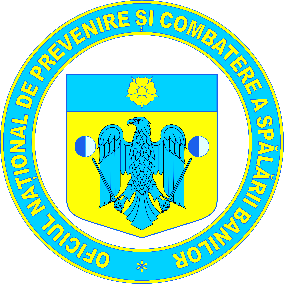 Regim special						                            				Exemplar 1									                    Seria O.N.P.C.S.B. Nr. ...............		Faptele de mai sus constituie contravenție/contravenții prevăzută/prevăzute la:art. .......... alin. …... lit. …... din ............................. și   5.   art. .......... alin. …... lit. …... din .........................art. .......... alin. …... lit. …... din ............................  și   6.   art. .......... alin. …... lit. …... din .........................art. .......... alin. …... lit. …... din ............................  și   7.   art. .......... alin. …... lit. …... din .........................art. .......... alin. …... lit. …... din ............................  și   8.   art. .......... alin. …... lit. …... din .........................De săvârșirea acestor fapte se face vinovat contravenientul2):    a) .........................................................................................,înregistrată la ........................................................ cu nr. ................................., având codul fiscal nr. ..........................., cu sediul social în ..................................... ....................................................................................................., reprezentată de ..............................................., în calitate de ......................................., identificat prin ...... seria ….... nr. ………., eliberat de ......................, la data de .................... CNP ............................................, cu domiciliul în ......................................, str.................... ............................................. nr. ..........., bl. ...., sc. ...., et. ...., ap. ...., sectorul/județul ................................, și de .................................................., în calitate de ...................................., identificat prin ........, seria ...... nr. ............., eliberat de ......................, CNP ..................................................., cu domiciliul în ..............................., str. ..................................... nr. ...., bl. ...., sc. ...., et. ...., ap. ...., sectorul/județul ........................      b).............................................................................., născut la data de ................., ocupația ..........................., locul de munca ............................................ cu domiciliul în ......................................, str. ................................ nr. ........, bl. ......, sc. ...., et. ...., ap. ..., sectorul/județul ……........................, identificat prin …....... seria ......... nr. ................., eliberat de .............................., la data de .................., CNP .............................................  Față de contravențiile constatate se aplică următoarele sancțiuni:    	A. Contravenientul .................................................................................................  se sancționează cu:1) ................. lei, conform art.…. alin...... din ...............; 5) ................... lei  conform art.... alin...... din ............;2) ................. lei, conform art.…. alin...... din ...............; 6) ................... lei  conform art.... alin...... din ............;3) ................. lei, conform art.…. alin...... din ...............; 7) ................... lei  conform art.... alin...... din ............;4) ................. lei, conform art.…. alin...... din ...............; 8) ................... lei  conform art.... alin...... din ............;în sumă totală de ............................... lei.     	Amenda se va achita în contul de amenzi deschis la Direcția de Trezorerie .............................................Dispozițiile art. 28 din Ordonanța Guvernului nr. 2/2001 privind regimul juridic al contravențiilor, aprobată cu modificări și completări prin Legea nr. 180/2002, cu modificările ulterioare, nu se aplică contravențiilor prevăzute de Legea nr.129/2019, conform art. 44 alin. (4). B. Sancțiuni contravenționale complementare3)În conformitate cu art. ....... alin..................... din ..............................., se dispun următoarele:pentru fapta de la pct. [..] din prezentul proces verbal ...........................................................................................................................................................................................................................................................................pentru fapta de la pct. [..] din prezentul proces verbal ...........................................................................................................................................................................................................................................................................pentru fapta de la pct. [..] din prezentul proces verbal ............................................................................................................................................................................................................................................................................C.  Alte mențiuniÎndeplinindu-se obligația legală de a aduce la cunoștința contravenientului dreptul de a formula obiecțiuni cu privire la conținutul actului de constatare, acestea sunt consemnate, astfel4):.................................................................................................................................................................................................................................................................................................................................................................. ................................................................................................................................................................................         Agenți constatatori,                                         Martor,                                            Contravenient,   ...........................................                  ............................................          ...........................................................   ...........................................                  ............................................          ...........................................................________2) Se va completa „a)” pentru persoană juridică sau „b)” pentru persoană fizică.    3) În cazul în care spațiul alocat este insuficient, se va completa pe verso. 4) Obiecțiunile contravenientului sau, după caz, situația in care contravenientul nu are obiecțiuni, sunt consemnate în spațiul alocat in acest sens.Regim special						                            				  Exemplar 1									                    Seria O.N.P.C.S.B. Nr. ...............Împotriva prezentului proces-verbal care ține loc de înștiințare de plata se poate face plângere în termen de 15 zile de la data înmânării sau comunicării. Plângerea se depune la judecătoria în a cărei circumscripție a fost săvârșită contravenția. În situația în care contravenientul nu va achita amenda în termen de 30 de zile de la data comunicării procesului-verbal, se va proceda, în condițiile legii, la executarea silita.Prezentul proces-verbal, care conține 3 file, respectiv ....... pagini si anexele5) aferente .............................. ce conțin .............. pagini, s-a întocmit în 3 exemplare, din care un exemplar s-a înmânat contravenientului astăzi ............................. sau se va transmite prin poșta cu aviz de primire/prin afișare la ușa principala a sediului/domiciliului contravenientului, în cel mult două luni de la data încheierii procesului-verbal.Operațiunea de afișare se consemnează într-un proces-verbal semnat de cel puțin un martor.                                                                                                       	        Am primit un exemplar al          prezentului proces verbal,         Agenți constatatori,                                       Martor,                                        Contravenient6),   ...........................................                  ............................................          ...........................................................   ...........................................                  ............................................          ...........................................................Martor: Numele și prenumele ....................................................................................., născut la data de ...................., cu domiciliul în ......................................, str. ........................... nr. ...., bl. ...., sc. ...., et. ...., ap. ..., sectorul/județul ……...................., identificat prin …....... seria ......... nr. ................., eliberat de ....................., la data de .................., CNP .........................................  Refuzând primirea, s-a afișat procesul-verbal pe ușa principala a sediului/domiciliului contravenientului. Drept care, s-a încheiat prezentul proces-verbal de îndeplinire a procedurii.                                    Agenți constatatori,                                                               Martor,                                                                  .......................................................                            ...............................................................		......................................................			...............................................................________5) Notele de constatare întocmite in 3 exemplare și semnate de toate părțile pe fiecare pagina, constituie anexa și fac parte integranta din prezentul proces-verbal.6) În cazul în care contravenientul nu este de fata, refuză sau nu poate sa semneze, agentul constatator va face mențiune despre aceste împrejurări, care trebuie sa fie confirmate de cel puțin un martor. În acest caz, procesul-verbal va cuprinde și datele personale din actul de identitate al martorului și semnătura acestuia.